МАТЕМАТИКА, 11 класс                                                          Анализ результатов, ноябрь 2018 АНАЛИЗ РЕЗУЛЬТАТОВкраевой диагностической работы по МАТЕМАТИКЕ11 класс (23 ноября 2018 г.)Диагностическую работу выполняли 169 учащихся 11 – х классов, что составляет 96 % от всех выпускников образовательных организаций Щербиновского района.В таблице 1 и на диаграмме 1 представлены проценты полученных оценок   по итогам работы. Таблица 1Диаграмма 1КДР 11 класс математика  23.11.2018 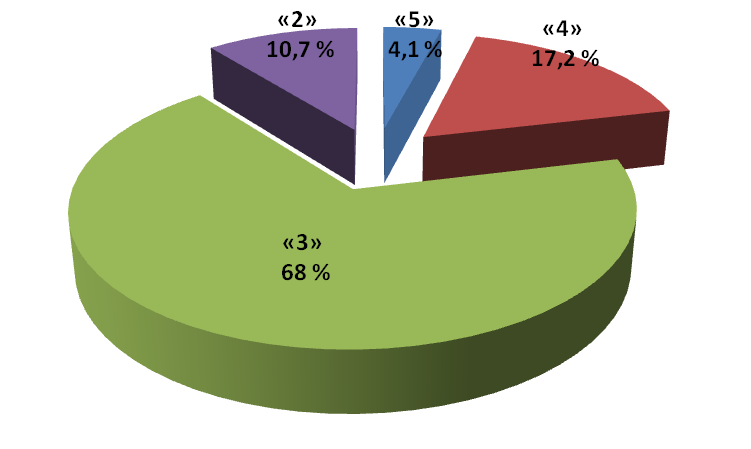 Процент неудовлетворительных оценок в разрезе школ колеблется в диапазоне от 4,0 % до 33,3 %. Процент отличных оценок в разрезе школ колеблется в диапазоне от 2,8 % до 12,5 %. Средний балл за работу в целом по району равен 5,26. Краевая диагностическая работа состояла из двух частей, включающих в себя   8 заданий. Часть 1 содержит 7 заданий базового уровня сложности, проверяющих наличие практических математических знаний и умений.Часть 2 содержит 1 задание (задание 8) повышенного уровня сложности по материалу курса математики средней школы. Ответом к каждому из заданий          1-7 является целое число или конечная десятичная дробь. Целью работы является диагностика уровня знаний учащихся по математике в контексте подготовки к ЕГЭ и корректировка процесса подготовки. Средний процент выполнения заданий представлен в диаграмме 2 и в таблице 2. Диаграмма 2.Процент выполнения заданий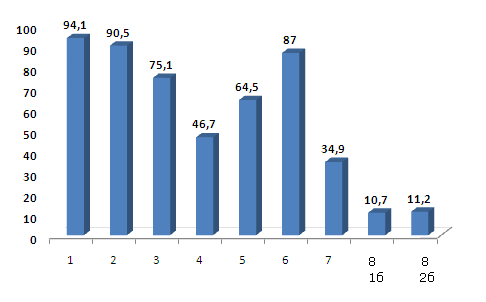 Таблица 2Из диаграммы видно, что наиболее успешно (94,1% и 90,5% соответственно) учащиеся выполнили задания 1 и 2.Задание 1 – это традиционное задание на проверку умения выполнять вычисления и преобразования (свойства степеней и корней). Задание 2 проверяло умение решать простейшие практические задачи на принцип «здравого рассуждения». Задание 3: умение выполнять действия с геометрическими фигурами, координатами и векторами; четырехугольники выполнили 75,1% обучающихся.Задание 4 проверяло умение решать простейшие показательные неравенства (процент выполнения невысокий- 46,7%).Задание 5 проверяло умение вычислять вероятность события (процент выполнения приемлемый – 64,5%).Достаточно хороший процент (87,0%) показали учащиеся 11-х классов при выполнении Задания 6 (умение выполнять вычисления и преобразования, логарифмические преобразования).Задание 7 выполнили 34,9% учащихся. В этом задании были представлены задачи по стереометрии, на расчет углов и расстояний. В качестве геометрической конструкции предлагалась призма. Задание 8 выполнили 11,2% учащихся на 2 балла (10,7% учащихся на 1балл). Здесь были представлены традиционные для текстов ЕГЭ тригонометрические уравнения с отбором корней в промежуток. Задания традиционно оказываются сложными для учащихся, кроме того для успешного решения задания необходима хорошая вычислительная культура, владение тригонометрическими преобразованиями, что и объясняет невысокий процент выполнения. Рекомендации учителям:- организовать в школе и дома регулярное использование учащимися он-лайн тестов для формирования стрессоустойчивости, внимания и концентрации через систематическое выполнение задач КИМов ЕГЭ, - на занятиях знакомить учащихся с рациональными способами решения задач, рациональными способами тождественных преобразований, уделять внимание формированию вычислительных навыков без калькулятора, - на уроках по алгебре осуществлять изучение и повторение функциональной линии, линии тождественных преобразований, - регулярно обращаться к повторению тем по тригонометрии и планиметрии, непосредственно на уроках, так и во внеурочное время, - повторить тригонометрические преобразования;- обратить особое внимание на правильное оформление заданий №8.Число писавшихПроценты полученных оценокПроценты полученных оценокПроценты полученных оценокПроценты полученных оценокЧисло писавших«5»«4»«3»«2»Учащиесяобразовательных организаций,всех учреждений1694,117,268,010,7№Проверяемый элемент содержанияMax баллСредний баллУровеньуспешности, % от макс.баллаЗаключение по заданиям1Уметь выполнять вычисления и преобразования1 0,9494,1%Данный элемент содержания усвоен на высоком уровне. Важно зафиксировать данный уровень Обратить внимание на причины и условия, обеспе-чившие высокий результат.2Уметь использовать приобретенные знания и умения в практической деятельности и повседневной жизни1 0,91 90,5%Данный элемент содержания усвоен на высоком уровне. Важно зафиксировать данный уровень Обратить внимание на причины и условия, обеспе-чившие высокий результат.3Уметь выполнять действия с геометрическими фигурами, координатами и векторами1 0,76 75,8%Данный элемент содержания усвоен на хорошем уровне. Важно поддерживать этот уровень у сильных учащихся и продолжать подготовку слабых учащихся.4Уметь решать
уравнения и
неравенства1 0,49 49,3%Данный элемент содержания усвоен на низком уровне. Требуется коррекция.5Уметь строить и
исследовать
простейшие
математические
модели1 0,7 69,9%Данный элемент содержания усвоен на хорошем уровне. Важно поддерживать этот уровень у сильных учащихся и продолжать подготовку слабых учащихся6Уметь выполнять
вычисления и
преобразования 1 0,86 86,3%Данный элемент содержания усвоен на хорошем уровне. Важно поддерживать этот уровень у сильных учащихся и продолжать подготовку слабых учащихся7Уметь выполнять
действия с
геометрическими
фигурами,
координатами и
векторами1 0,41 40,7%Данный элемент содержания усвоен на низком уровне. Требуется коррекция.8 1 бУметь решать
уравнения и
неравенства10,11 10,7%Данный элемент содержания усвоен на крайне низком уровне. Требуется серьёзная коррекция.8 2 бУметь решать
уравнения и
неравенства2 0,22 11,2%Данный элемент содержания усвоен на крайне низком уровне. Требуется серьёзная коррекция.